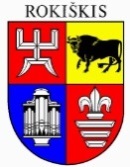 ROKIŠKIO RAJONO SAVIVALDYBĖS ADMINISTRACIJOSDIREKTORIUSĮSAKYMASDĖL ROKIŠKIO RAJONO SAVIVALDYBĖS ADMINISTRACIJOS DIREKTORIAUS 2021 M. BALANDŽIO 20 D. ĮSAKYMO Nr. AV-371 „DĖL ROKIŠKIO RAJONO SAVIVALDYBĖS ADMINISTRACIJOS VIDAUS KONTROLĖS POLITIKOS NUSTATYMO IR ROKIŠKIO RAJONO SAVIVALDYBĖS ADMNISTRACIJOS VIDAUS KONROLĖS POLITIKOS APRAŠO PATVIRTINIMO“ PAKEITIMO2024 m. vasario 19 d. Nr. AV-91Rokiškis	Vadovaudamasis Lietuvos Respublikos vietos savivaldos įstatymo 34 straipsnio 1 dalimi, Lietuvos Respublikos vidaus kontrolės ir vidaus audito įstatymo 4 straipsnio 3 dalimi, 7 straipsnio 2 dalies 2 punktu, Vidaus kontrolės įgyvendinimo viešajame juridiniame asmenyje tvarkos aprašo, patvirtinto Lietuvos Respublikos finansų ministro 2020 m. birželio 29 d. įsakymu Nr. 1K-195 „Dėl Vidaus kontrolės įgyvendinimo viešajame juridiniame asmenyje“, 4, 5 ir 7 punktais, 	p a k e i č i u Rokiškio rajono savivaldybės administracijos direktoriaus 2021 m. balandžio 20 d. įsakymu Nr. AV-371 „Dėl Rokiškio rajono savivaldybės administracijos vidaus kontrolės politikos nustatymo ir Rokiškio rajono savivaldybės administracijos vidaus kontrolės politikos aprašo patvirtinimo“ patvirtintą Rokiškio rajono savivaldybės administracijos vidaus kontrolės politikos aprašą ir jį išdėstau nauja redakcija (pridedama). Administracijos direktorius							Valerijus RancevasReda Dūdienė